Name: Julián Castrohttps://www.realclearpolitics.com/video/2019/01/13/julian_castro_officially_announces_2020_presidential_bid.html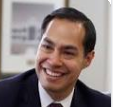 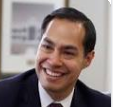 1:12 or 4:45 to 9:38Pod Save America Interview with Julián Castrohttps://youtu.be/lu1vJwuzALo State: Born: TexasCurrent resident: TexasCurrent Position: CommitteesEducation:Stanford University in 1996 with a bachelor's degree in political science and communications Harvard Law School in 1997 and graduated with a Juris Doctor in 2000Experience:intern at the White House during the presidency of Bill Clintonlaw firm Akin Gump Strauss Hauer & Feldstarted, with his brother, their own firm in 2005named as the Dean’s Distinguished Fellow and Fellow of the Dávila Chair in International Trade Policy at the Lyndon B. Johnson School of Public AffairsCity Councilor and Mayor of San Antonio  United States Secretary of Housing and Urban DevelopmentPosition on Issues:CrimeDrug costsEconomy"believes in balanced budgets".supporter of free tradeEducationestablished Cafe College in 2010, offering college guidance to San Antonio-area studentsled a voter referendum to expand pre-kindergarten educationhelped lead an effort to pass a $30 million sales tax to fund the pre-kindergarten education programfirst 2 years of higher education freesupports universal pre-kindergartenElection Issueshe is "not going to take any PAC moneyEnvironmentsupports the Paris climate accordworked with companies to promote their transition to renewable energy. voiced support for a Green New DealIn the past, Castro has advocated for an "energy policy that includes fossil fuels while also "pointing out the benefits of fossil fuel jobs"Foreign Policyendorsed a gradual withdrawal of U.S. troops from Syria while also criticizing Trump's approach to the issue Healthcareuniversal health care Medicare for All, and indicated he would consider funding such a program by raising taxes on corporations and the wealthy  supported the Affordable Care Act.Housingaccomplishments of the HUD department under his leadership. work to stabilize the housing marketrebuild communities struck by natural disasters through a $1 billion National Disaster Resilience Competitionexpansion of lead safety protections in federally assisted housingand expansion of the Affirmatively Furthering Fair Housing rule to "finally fulfill the full obligation of the Fair Housing Act.Immigrationsupports a pathway to citizenship for most undocumented residents of the USopposed President Trump's "border wall" plansaid that the U.S. Immigration and Customs Enforcement agency needs to be "reconstituted"Monopolies and government interventionOpioid epidemic responseSocial Issues and civil rightsDespite his Catholic background, Castro supports abortion rights, and has "vigorously" opposed state laws limiting abortion access after the 20th week of pregnancy and other restrictions.[51]opposed the law in Texas that denied legal recognition to same-sex marriages.led a push to offer domestic partner benefits in the city and for same-sex marriage equality Castro said in a tweet that transgender persons should be allowed to serve in the armed forcessupports tighter gun control, and has supported the reinstatement of the assault weapons ban, limiting access to high-capacity magazines, and closing the "gun show loophole"Working classcreated SA2020, a community-wide visioning effort. It generated a list of goals created by the people of San Antonio based on their collective vision for San Antonio in the year 2020